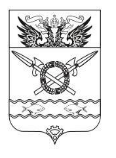 АДМИНИСТРАЦИЯ ВЕРХНЕПОДПОЛЬНЕНСКОГО СЕЛЬСКОГО ПОСЕЛЕНИЯ	 ПОСТАНОВЛЕНИЕ23.03.2023                                       № 33                     х. ВерхнеподпольныйО внесении изменений в постановление Администрации Верхнеподпольненского сельского поселения от 29.05.2020 № 44                                 « О комиссии по соблюдению требований к служебному поведению муниципальных служащих Администрации Верхнеподпольненского сельского поселения   и урегулированию конфликта интересов»            В связи с кадровыми изменениями в Администрации Верхнеподпольненского сельского поселенияПОСТАНОВЛЯЮ:Внести изменения в приложение №2 к постановлению Администрации Верхнеподпольненского сельского поселения от 29.05.2020                    № 44 «О комиссии по соблюдению требований к служебному поведению муниципальных служащих Администрации Верхнеподпольненского сельского поселения   и урегулированию конфликта интересов», изложив его в редакции согласно приложению.Контроль за выполнением постановления оставляю за собой.Глава Администрации   Верхнеподпольненскогосельского поселения                                                                          А.Г.Ягольник                                               Приложение к постановлению Администрации Верхнеподпольненского сельского поселенияот  23.03.2023 № 33СОСТАВкомиссии по соблюдению требований к служебному поведению муниципальных служащих Администрации Верхнеподпольненского сельского поселения и урегулированию конфликта интересовПредседатель   -  Дашкова И.С., заместитель главы Администрации                            Верхнеподпольненского сельского поселения;Заместитель     Председателя - Гурьева И.А. начальник отдела экономики и финансов		    Администрации Верхнеподпольненского сельского поселения;Секретарь      -  Лямкина С.В. старший инспектор Администрации 	                       Верхнеподпольненского сельского поселения  Члены комиссии:                           Терских Т.Н.- Председатель Собрания депутатов                                                             Верхнеподпольненского сельского поселения –                                                 Глава Верхнеподпольненского сельского поселения                       Бузунова И.Г.-начальник сектора по вопросам ЖКХ                                                   Администрации Верхнеподпольненского сельского                                                 поселения;                       Манченкова И.В.-  начальник сектора по вопросам имущественных                                                  и земельных отношений Администрации 	                                                        Верхнеподпольненского сельского поселения; 		Хандов Э.В.   -командир Верхнеподпольненской местной                                                общественной организации «Народная Дружина                                                по охране общественного порядка» 	        Представитель управления по противодействию коррупции при Губернаторе Ростовской области (по согласованию) Представители образовательных(научных) организаций и (или) общественных объединений (по согласованию)